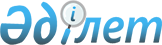 О проведении приписки к призывному участку в 2012 годуРешение акима города Темиртау Карагандинской области от 7 ноября 2011 года N 5. Зарегистрировано Управлением юстиции города Темиртау Карагандинской области 6 декабря 2011 года N 8-3-127

      В соответствии со статьей 33 Закона Республики Казахстан от 23 января 2001 года "О местном государственном управлении и самоуправлении в Республике Казахстан", пунктом 3 статьи 17 Закона Республики Казахстан от 8 июля 2005 года "О воинской обязанности и воинской службе" аким города Темиртау РЕШИЛ:



      1. Провести, в установленном законодательством порядке, приписку граждан мужского пола 1995 года рождения к призывному участку государственного учреждения "Управление по делам обороны города Темиртау Карагандинской области" с января по март 2012 года.



      2. Контроль за исполнением данного решения возложить на заместителя акима города Темиртау Жулина Юрия Викторовича.



      3. Настоящее решение вводится в действие по истечении десяти календарных дней после дня его первого официального опубликования.                                                 Н. Султанов      Согласовано      Начальник государственного учреждения

      "Управление по делам обороны города

      Темиртау Карагандинской области"

      _____________________ М. Бекболатов

      07.11.2011 года
					© 2012. РГП на ПХВ «Институт законодательства и правовой информации Республики Казахстан» Министерства юстиции Республики Казахстан
				